Publicado en Madrid el 14/09/2021 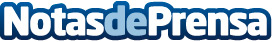 ANEA alerta sobre el fracaso de la gestión pública del servicio de Transporte Sanitario en Baleares La Federación Nacional de Empresarios de Ambulancias denuncia el incremento de los costes de este servicio en más de un 50% por la gestión del GSAIBDatos de contacto:Marta Jiménez678786213Nota de prensa publicada en: https://www.notasdeprensa.es/anea-alerta-sobre-el-fracaso-de-la-gestion Categorias: Medicina Automovilismo Sociedad Baleares Industria Automotriz Servicios médicos http://www.notasdeprensa.es